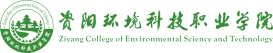 院委会会议议题摘要呈报部门：                经办人：             日期：     年   月   日说明：议题摘要于会前5个工作日报会议秘书，会后由党政办公室统一存档。议题名称提请院委会研究的事项呈报部门意见相关部门意见分管院领导意见